אחראי לקידום תעסוקת אנשים עם מוגבלות	

במידה וצו ההרחבה חל על ארגונכם, מוטלת עליכם החובה למנות אחראי לקידום תעסוקת אנשים עם מוגבלות. 	

מי יכול לשמש בתפקיד?	
צו ההרחבה אינו מגדיר מי הגורם בארגון שיש למנותו לתפקיד זה, אולם המלצתנו היא שיהיה זה בעל תפקיד ממחלקת משאבי אנוש (בהיותו הגורם המלווה את העובד לאורך מעגל חייו בארגון).
על האחראי:לבחון את עמידת הארגון ביעד שנקבע להעסקת עובדים עם מוגבלותללוות את כל היחידות בארגון למימוש היעד בהתאם לנוהל שייקבעלעמוד בקשר עם מרכזי התמיכה למעסיקים שמפעיל המטה לשילוב אנשים עם מוגבלות לשם התעדכנות מקצועית והתייעצותלהתעדכן בכלים ושירותים המוצעים וליישם את אלו הרלוונטיים לארגוןלהוביל את תהליך הלמידה והפקת הלקחים של הארגוןלהוות גורם מייעץ פנים ארגוני לכל היחידות הרלוונטיות בנושא העסקת עובדים עם מוגבלותלהיות כתובת לפניות של עובדים עם מוגבלות בארגוןלתעד את הפעולות שהארגון נוקט לצורך עמידה בדרישות צו ההרחבהלוודא כי מידע סודי אודות מועמד/עובד עם מוגבלות ייחשף אך ורק רק בפני הגורמים הרלוונטיים בארגון
גם אם צו ההרחבה אינו חל על ארגונכם מומלץ למנות איש קשר למרכזי התמיכה, אשר ירכז את הצרכים והמאפיינים של ארגונכם. בנוסף, איש הקשר ירכז את המידע המועבר על-ידי מרכזי התמיכה על מנת ליישמו באופן אפקטיבי בצמתים השונים בארגון.	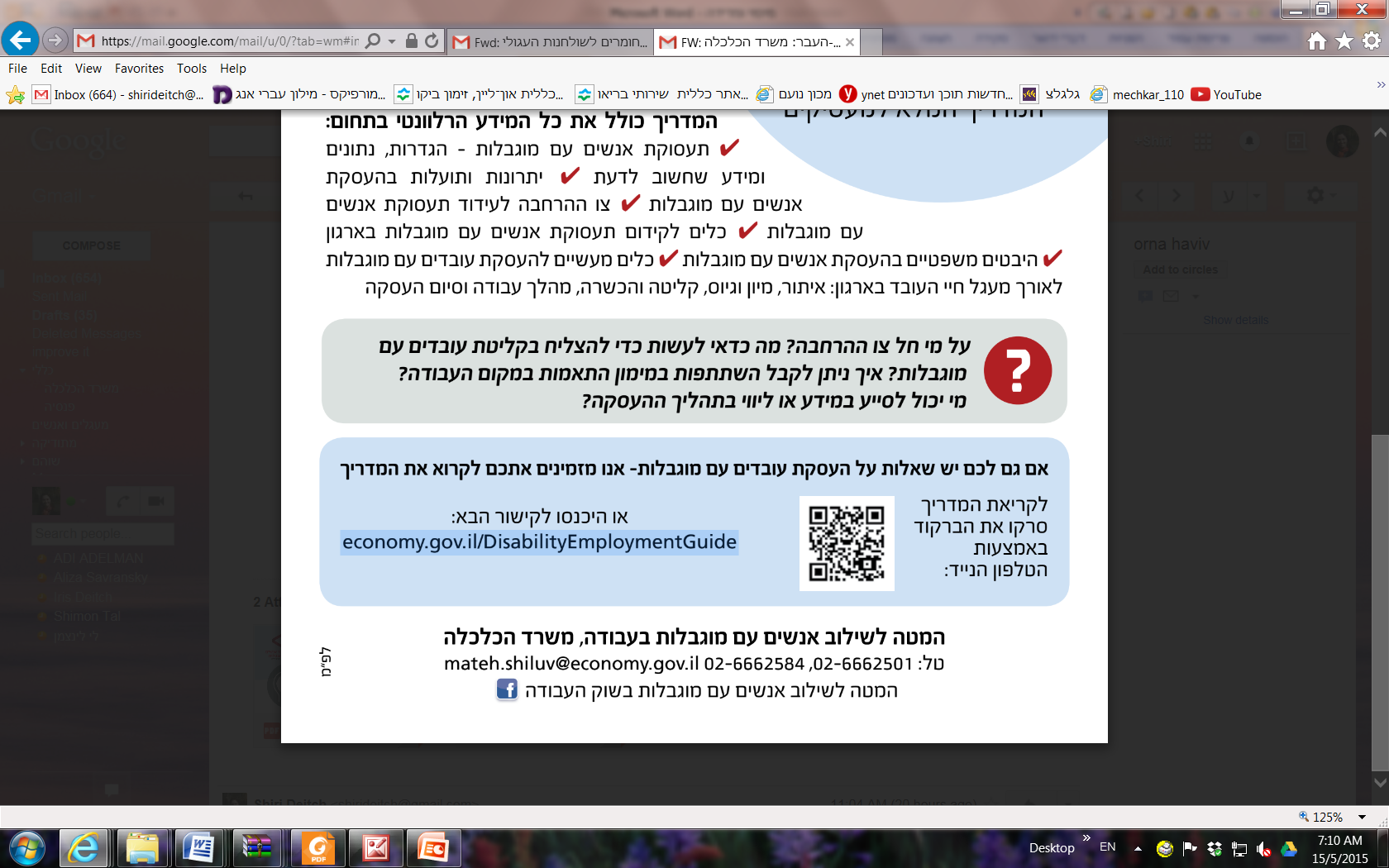 לקוח מתוך המדריך המלא להעסקת עובדים עם מוגבלות: economy.gov.il/DisabilityEmploymentGuide